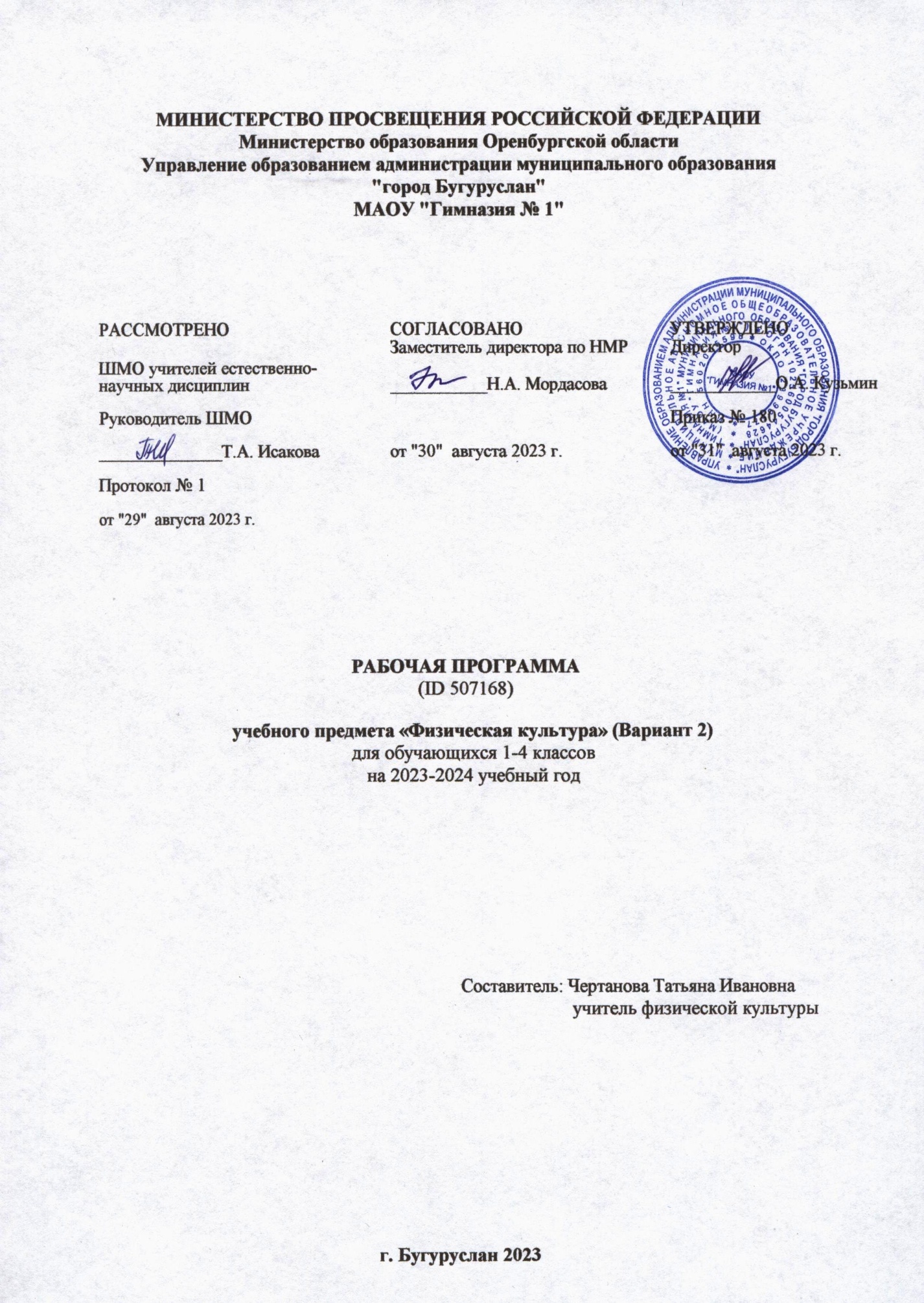  ПОЯСНИТЕЛЬНАЯ ЗАПИСКАПрограмма по физической культуре на уровне начального общего образования составлена на основе требований к результатам освоения программы начального общего образования ФГОС НОО, а также ориентирована на целевые приоритеты духовно-нравственного развития, воспитания и социализации обучающихся, сформулированные в федеральной рабочей программе воспитания.Программа по физической культуре разработана с учётом потребности современного российского общества в физически крепком и деятельном подрастающем поколении, способном активно включаться в разнообразные формы здорового образа жизни, использовать ценности физической культуры для саморазвития, самоопределения и самореализации.В программе по физической культуре отражены объективно сложившиеся реалии современного социокультурного развития общества, условия деятельности образовательных организаций, запросы родителей обучающихся, педагогических работников на обновление содержания образовательного процесса, внедрение в его практику современных подходов, новых методик и технологий.Изучение учебного предмета «Физическая культура» имеет важное значение в онтогенезе детей младшего школьного возраста. Оно активно воздействует на развитие их физической, психической и социальной природы, содействует укреплению здоровья, повышению защитных свойств организма, развитию памяти, внимания и мышления, предметно ориентируется на активное вовлечение младших школьников в самостоятельные занятия физической культурой и спортом.Целью образования по физической культуре в начальной школе является формирование у учащихся основ здорового образа жизни, активной творческой самостоятельности в проведении разнообразных форм занятий физическими упражнениями. Достижение данной цели обеспечивается ориентацией учебного предмета на укрепление и сохранение здоровья школьников, приобретение ими знаний и способов самостоятельной деятельности, развитие физических качеств и освоение физических упражнений оздоровительной, спортивной и прикладно-ориентированной направленности.Развивающая ориентация учебного предмета «Физическая культура» заключается в формировании у младших школьников необходимого и достаточного физического здоровья, уровня развития физических качеств и обучения физическим упражнениям разной функциональной направленности. Существенным достижением такой ориентации является постепенное вовлечение обучающихся в здоровый образ жизни за счёт овладения ими знаниями и умениями по организации самостоятельных занятий подвижными играми, коррекционной, дыхательной и зрительной гимнастикой, проведения физкультминуток и утренней зарядки, закаливающих процедур, наблюдений за физическим развитием и физической подготовленностью.Воспитывающее значение учебного предмета раскрывается в приобщении обучающихся к истории и традициям физической культуры и спорта народов России, формировании интереса к регулярным занятиям физической культурой и спортом, осознании роли занятий физической культурой в укреплении здоровья, организации активного отдыха и досуга. В процессе обучения у обучающихся активно формируются положительные навыки и способы поведения, общения и взаимодействия со сверстниками и учителями, оценивания своих действий и поступков в процессе совместной коллективной деятельности.Методологической основой структуры и содержания программы по физической культуре для начального общего образования является личностно-деятельностный подход, ориентирующий педагогический процесс на развитие целостной личности обучающихся. Достижение целостного развития становится возможным благодаря освоению младшими школьниками двигательной деятельности, представляющей собой основу содержания учебного предмета «Физическая культура». Двигательная деятельность оказывает активное влияние на развитие психической и социальной природы обучающихся. Как и любая деятельность, она включает в себя информационный, операциональный и мотивационно-процессуальный компоненты, которые находят своё отражение в соответствующих дидактических линиях учебного предмета.целях усиления мотивационной составляющей учебного предмета и подготовки школьников к выполнению комплекса ГТО в структуру программы в раздел «Физическое совершенствование» вводится образовательный модуль «Прикладно-ориентированная физическая культура». Данный модуль позволит удовлетворить интересы учащихся в занятиях спортом и активном участии в спортивных соревнованиях, развитии национальных форм соревновательной деятельности и систем физического воспитания.Содержание модуля «Прикладно-ориентированная физическая культура» обеспечивается программами по видам спорта, которые могут использоваться образовательными организациями исходя из интересов обучающихся, физкультурно-спортивных традиций, наличия необходимой материально-технической базы, квалификации педагогического состава. Образовательные организации могут разрабатывать своё содержание для модуля «Прикладно-ориентированная физическая культура» и включать в него популярные национальные виды спорта, подвижные игры и развлечения, основывающиеся на этнокультурных, исторических и современных традициях региона и школы.Планируемые результаты включают в себя личностные, метапредметные и предметные результаты. Результативность освоения учебного предмета учащимися достигается посредством современных научно-обоснованных инновационных средств, методов и форм обучения, информационно-коммуникативных технологий и передового педагогического опыта.Общее число часов для изучения физической культуры на уровне начального общего образования составляет – 270 часов: в 1 классе – 66 часов (2 часа в неделю), во 2 классе – 68 часа (2 часа в неделю), в 3 классе – 68 часа (2 часа в неделю), в 4 классе – 68 часа (2 часа в неделю).СОДЕРЖАНИЕ УЧЕБНОГО ПРЕДМЕТА1 КЛАСССЗнания о физической культуре. Понятие «физическая культура» как занятия физическими упражнениями и спортом по укреплению здоровья, физическому развитию и физической подготовке. Связь физических упражнений с движениями животных и трудовыми действиями древних людей.Способы самостоятельной деятельности. Режим дня и правила его составления и соблюдения. Физическое совершенствование. Оздоровительная физическая культура. Гигиена человека и требования к проведению гигиенических процедур. Осанка и комплексы упражнений для правильного её развития. Физические упражнения для физкультминуток и утренней зарядки.Спортивно-оздоровительная физическая культура. Правила поведения на уроках физической культуры, подбора одежды для занятий в спортивном зале и на открытом воздухе.Гимнастика с основами акробатики. Исходные положения в физических упражнениях: стойки, упоры, седы, положения лёжа. Строевые упражнения: построение и перестроение в одну и две шеренги, стоя на месте; повороты направо и налево; передвижение в колонне по одному с равномерной скоростью.Гимнастические упражнения: стилизованные способы передвижения ходьбой и бегом; упражнения гимнастическим мячом и гимнастической скакалкой; стилизованные гимнастические прыжки. Акробатические упражнения: подъём туловища из положения лёжа на спине и животе; подъём ног из положения лёжа на животе; сгибание рук в положении упор лёжа; прыжки в группировке, толчком двумя ногами; прыжки в упоре на руки, толчком двумя ногами.Лыжная подготовка. Переноска лыж к месту занятия. Основная стойка лыжника. Передвижение на лыжах ступающим шагом (без палок). Передвижение на лыжах скользящим шагом (без палок).Лёгкая атлетика. Равномерная ходьба и равномерный бег. Прыжки в длину и высоту с места толчком двумя ногами, в высоту с прямого разбега.Подвижные и спортивные игры. Считалки для самостоятельной организации подвижных игр. Прикладно-ориентированная физическая культура. Развитие основных физических качеств средствами спортивных и подвижных игр. Подготовка к выполнению нормативных требований комплекса ГТО.2 КЛАССЗнания о физической культуре. Из истории возникновения физических упражнений и первых соревнований. Зарождение Олимпийских игр древности.Способы самостоятельной деятельности. Физическое развитие и его измерение. Физические качества человека: сила, быстрота, выносливость, гибкость, координация и способы их измерения. Составление дневника наблюдений по физической культуре.Физическое совершенствование. Оздоровительная физическая культура. Закаливание организма обтиранием. Составление комплекса утренней зарядки и физкультминутки для занятий в домашних условиях.Спортивно-оздоровительная физическая культура. Гимнастика с основами акробатики. Правила поведения на занятиях гимнастикой и акробатикой. Строевые команды в построении и перестроении в одну шеренгу и колонну по одному; при поворотах направо и налево, стоя на месте и в движении. Передвижение в колонне по одному с равномерной и изменяющейся скоростью движения.Упражнения разминки перед выполнением гимнастических упражнений. Прыжки со скакалкой на двух ногах и поочерёдно на правой и левой ноге на месте. Упражнения с гимнастическим мячом: подбрасывание, перекаты и наклоны с мячом в руках. Танцевальный хороводный шаг, танец галоп.Лыжная подготовка. Правила поведения на занятиях лыжной подготовкой. Упражнения на лыжах: передвижение двухшажным попеременным ходом; спуск с небольшого склона в основной стойке; торможение лыжными палками на учебной трассе и падением на бок во время спуска.Лёгкая атлетика. Правила поведения на занятиях лёгкой атлетикой. Броски малого мяча в неподвижную мишень разными способами из положения стоя, сидя и лёжа. Разнообразные сложно-координированные прыжки толчком одной ногой и двумя ногами с места, в движении в разных направлениях, с разной амплитудой и траекторией полёта. Прыжок в высоту с прямого разбега. Ходьба по гимнастической скамейке с изменением скорости и направления движения. Беговые сложно-координационные упражнения: ускорения из разных исходных положений; змейкой; по кругу; обеганием предметов; с преодолением небольших препятствий.Подвижные игры. Подвижные игры с техническими приёмами спортивных игр (баскетбол, футбол).Прикладно-ориентированная физическая культура. Подготовка к соревнованиям по комплексу ГТО. Развитие основных физических качеств средствами подвижных и спортивных игр.3 КЛАССЗнания о физической культуре. Из истории развития физической культуры у древних народов, населявших территорию России. История появления современного спорта.Способы самостоятельной деятельности. Виды физических упражнений, используемых на уроках физической культуры: общеразвивающие, подготовительные, соревновательные, их отличительные признаки и предназначение. Способы измерения пульса на занятиях физической культурой (наложение руки под грудь). Дозировка нагрузки при развитии физических качеств на уроках физической культуры. Дозирование физических упражнений для комплексов физкультминутки и утренней зарядки. Составление графика занятий по развитию физических качеств на учебный год.Физическое совершенствование. Оздоровительная физическая культура. Закаливание организма при помощи обливания под душем. Упражнения дыхательной и зрительной гимнастики, их влияние на восстановление организма после умственной и физической нагрузки.Спортивно-оздоровительная физическая культура. Гимнастика с основами акробатики. Строевые упражнения в движении противоходом; перестроении из колонны по одному в колонну по три, стоя на месте и в движении. Упражнения в лазании по канату в три приёма. Упражнения на гимнастической скамейке в передвижении стилизованными способами ходьбы: вперёд, назад, с высоким подниманием колен и изменением положения рук, приставным шагом правым и левым боком. Передвижения по наклонной гимнастической скамейке: равномерной ходьбой с поворотом в разные стороны и движением руками; приставным шагом правым и левым боком.Упражнения в передвижении по гимнастической стенке: ходьба приставным шагом правым и левым боком по нижней жерди; лазанье разноимённым способом. Прыжки через скакалку с изменяющейся скоростью вращения на двух ногах и поочерёдно на правой и левой ноге; прыжки через скакалку назад с равномерной скоростью. Ритмическая гимнастика: стилизованные наклоны и повороты туловища с изменением положения рук; стилизованные шаги на месте в сочетании с движением рук, ног и туловища. Упражнения в танцах галоп и полька.Лёгкая атлетика. Прыжок в длину с разбега, способом согнув ноги. Броски набивного мяча из-за головы в положении сидя и стоя на месте. Беговые упражнения скоростной и координационной направленности: челночный бег; бег с преодолением препятствий; с ускорением и торможением; максимальной скоростью на дистанции 30 м.Лыжная подготовка. Передвижение одновременным двухшажным ходом. Упражнения в поворотах на лыжах переступанием стоя на месте и в движении. Торможение плугом.Плавательная подготовка. Правила поведения в бассейне. Виды современного спортивного плавания: кроль на груди и спине; брас. Упражнения ознакомительного плавания: передвижение по дну ходьбой и прыжками; погружение в воду и всплывание; скольжение на воде. Упражнения в плавании кролем на груди.Подвижные и спортивные игры. Подвижные игры на точность движений с приёмами спортивных игр и лыжной подготовки. Баскетбол: ведение баскетбольного мяча; ловля и передача баскетбольного мяча. Волейбол: прямая нижняя подача; приём и передача мяча снизу двумя руками на месте и в движении. Футбол: ведение футбольного мяча; удар по неподвижному футбольному мячу.Прикладно-ориентированная физическая культура. Развитие основных физических качеств средствами базовых видов спорта. Подготовка к выполнению нормативных требований комплекса ГТО.4 КЛАССЗнания о физической культуре. Из истории развития физической культуры в России. Развитие национальных видов спорта в России.Способы самостоятельной деятельности. Физическая подготовка. Влияние занятий физической подготовкой на работу организма. Регулирование физической нагрузки по пульсу на самостоятельных занятиях физической подготовкой. Определение тяжести нагрузки на самостоятельных занятиях физической подготовкой по внешним признакам и самочувствию. Определение возрастных особенностей физического развития и физической подготовленности посредством регулярного наблюдения. Оказание первой помощи при травмах во время самостоятельных занятий физической культурой.Физическое совершенствование. Оздоровительная физическая культура. Оценка состояния осанки, упражнения для профилактики её нарушения (на расслабление мышц спины и профилактику сутулости). Упражнения для снижения массы тела за счёт упражнений с высокой активностью работы больших мышечных групп. Закаливающие процедуры: купание в естественных водоёмах; солнечные и воздушные процедуры.Спортивно-оздоровительная физическая культура. Гимнастика с основами акробатики.Предупреждение травматизма при выполнении гимнастических и акробатических упражнений. Акробатические комбинации из хорошо освоенных упражнений. Опорный прыжок через гимнастического козла с разбега способом напрыгивания. Упражнения на низкой гимнастической перекладине: висы и упоры, подъём переворотом. Упражнения в танце «Летка-енка».Лёгкая атлетика. Предупреждение травматизма во время выполнения легкоатлетических упражнений. Прыжок в высоту с разбега перешагиванием. Технические действия при беге по легкоатлетической дистанции: низкий старт; стартовое ускорение, финиширование. Метание малого мяча на дальность стоя на месте.Лыжная подготовка. Предупреждение травматизма во время занятий лыжной подготовкой. Упражнения в передвижении на лыжах одновременным одношажным ходом.Плавательная подготовка. Предупреждение травматизма во время занятий плавательной подготовкой. Упражнения в плавании кролем на груди; ознакомительные упражнения в плавании кролем на спине.Подвижные и спортивные игры. Предупреждение травматизма на занятиях подвижными играми. Подвижные игры общефизической подготовки. Волейбол: нижняя боковая подача; приём и передача мяча сверху; выполнение освоенных технических действий в условиях игровой деятельности. Баскетбол: бросок мяча двумя руками от груди с места; выполнение освоенных технических действий в условиях игровой деятельности. Футбол: остановки катящегося мяча внутренней стороной стопы; выполнение освоенных технических действий в условиях игровой деятельности.Прикладно-ориентированная физическая культура. Упражнения физической подготовки на развитие основных физических качеств. Подготовка к выполнению нормативных требований комплекса ГТО.ПЛАНИРУЕМЫЕ РЕЗУЛЬТАТЫ ОСВОЕНИЯ ПРОГРАММЫ ПО ФИЗИЧЕСКОЙ КУЛЬТУРЕ НА УРОВНЕ НАЧАЛЬНОГО ОБЩЕГО ОБРАЗОВАНИЯЛИЧНОСТНЫЕ РЕЗУЛЬТАТЫЛичностные результаты освоения учебного предмета «Физическая культура» на уровне начального общего образования достигаются в единстве учебной и воспитательной деятельности организации в соответствии с традиционными российскими социокультурными и духовно-нравственными ценностями, принятыми в обществе правилами и нормами поведения и способствуют процессам самопознания, самовоспитания и саморазвития, формирования внутренней позиции личности.В результате изучения физической культуры на уровне начального общего образования у обучающегося будут сформированы следующие личностные результаты:становление ценностного отношения к истории и развитию физической культуры народов России, осознание её связи с трудовой деятельностью и укреплением здоровья человека;формирование нравственно-этических норм поведения и правил межличностного общения во время подвижных игр и спортивных соревнований, выполнения совместных учебных заданий;проявление уважительного отношения к соперникам во время соревновательной деятельности, стремление оказывать первую помощь при травмах и ушибах;уважительное отношение к содержанию национальных подвижных игр, этнокультурным формам и видам соревновательной деятельности;стремление к формированию культуры здоровья, соблюдению правил здорового образа жизни;проявление интереса к исследованию индивидуальных особенностей физического развития и физической подготовленности, влияния занятий физической культурой и спортом на их показатели.МЕТАПРЕДМЕТНЫЕ РЕЗУЛЬТАТЫВ результате изучения физической культуры на уровне начального общего образования у обучающегося будут сформированы познавательные универсальные учебные действия, коммуникативные универсальные учебные действия, регулятивные универсальные учебные действия, совместная деятельность.К концу обучения в 1 классе у обучающегося будут сформированы следующие универсальные учебные действия.Познавательные универсальные учебные действия:находить общие и отличительные признаки в передвижениях человека и животных;устанавливать связь между бытовыми движениями древних людей и физическими упражнениями из современных видов спорта;сравнивать способы передвижения ходьбой и бегом, находить между ними общие и отличительные признаки;выявлять признаки правильной и неправильной осанки, приводить возможные причины её нарушений.Коммуникативные универсальные учебные действия:воспроизводить названия разучиваемых физических упражнений и их исходные положения;высказывать мнение о положительном влиянии занятий физической культурой, оценивать влияние гигиенических процедур на укрепление здоровья;управлять эмоциями во время занятий физической культурой и проведения подвижных игр, соблюдать правила поведения и положительно относиться к замечаниям других учащихся и учителя;обсуждать правила проведения подвижных игр, обосновывать объективность определения победителей.Регулятивные универсальные учебные действия:выполнять комплексы физкультминуток, утренней зарядки, упражнений по профилактике нарушения и коррекции осанки;выполнять учебные задания по обучению новым физическим упражнениям и развитию физических качеств;проявлять уважительное отношение к участникам совместной игровой и соревновательной деятельности.К концу обучения во 2 классе у обучающегося будут сформированы следующие универсальные учебные действия.Познавательные универсальные учебные действия:характеризовать понятие «физические качества», называть физические качества и определять их отличительные признаки;понимать связь между закаливающими процедурами и укреплением здоровья;выявлять отличительные признаки упражнений на развитие разных физических качеств, приводить примеры и демонстрировать их выполнение;обобщать знания, полученные в практической деятельности, составлять индивидуальные комплексы упражнений физкультминуток и утренней зарядки, упражнений на профилактику нарушения осанки;вести наблюдения за изменениями показателей физического развития и физических качеств, проводить процедуры их измерения.Коммуникативные универсальные учебные действия:объяснять назначение упражнений утренней зарядки, приводить соответствующие примеры её положительного влияния на организм школьников (в пределах изученного);исполнять роль капитана и судьи в подвижных играх, аргументированно высказывать суждения о своих действиях и принятых решениях;делать небольшие сообщения по истории возникновения подвижных игр и спортивных соревнований, планированию режима дня, способам измерения показателей физического развития и физической подготовленности.Регулятивные универсальные учебные действия:соблюдать правила поведения на уроках физической культуры с учётом их учебного содержания, находить в них различия (легкоатлетические, гимнастические и игровые уроки, занятия лыжной и плавательной подготовкой);выполнять учебные задания по освоению новых физических упражнений и развитию физических качеств в соответствии с указаниями и замечаниями учителя;взаимодействовать со сверстниками в процессе выполнения учебных заданий, соблюдать культуру общения и уважительного обращения к другим учащимся;контролировать соответствие двигательных действий правилам подвижных игр, проявлять эмоциональную сдержанность при возникновении ошибок.К концу обучения в 3 классе у обучающегося будут сформированы следующие универсальные учебные действия.Познавательные универсальные учебные действия:понимать историческую связь развития физических упражнений с трудовыми действиями, приводить примеры упражнений древних людей в современных спортивных соревнованиях;объяснять понятие «дозировка нагрузки», правильно применять способы её регулирования на занятиях физической культурой;понимать влияние дыхательной и зрительной гимнастики на предупреждение развития утомления при выполнении физических и умственных нагрузок;обобщать знания, полученные в практической деятельности, выполнять правила поведения на уроках физической культуры, проводить закаливающие процедуры, занятия по предупреждению нарушения осанки;вести наблюдения за динамикой показателей физического развития и физических качеств в течение учебного года, определять их приросты по учебным четвертям (триместрам).Коммуникативные универсальные учебные действия:организовывать совместные подвижные игры, принимать в них активное участие с соблюдением правил и норм этического поведения;правильно использовать строевые команды, названия упражнений и способов деятельности во время совместного выполнения учебных заданий;активно участвовать в обсуждении учебных заданий, анализе выполнения физических упражнений и технических действий из осваиваемых видов спорта;делать небольшие сообщения по результатам выполнения учебных заданий, организации и проведения самостоятельных занятий физической культурой.Регулятивные универсальные учебные действия:контролировать выполнение физических упражнений, корректировать их на основе сравнения с заданными образцами;взаимодействовать со сверстниками в процессе учебной и игровой деятельности, контролировать соответствие выполнения игровых действий правилам подвижных игр;оценивать сложность возникающих игровых задач, предлагать их совместное коллективное решение.К концу обучения в 4 классе у обучающегося будут сформированы следующие универсальные учебные действия.Познавательные универсальные учебные действия:сравнивать показатели индивидуального физического развития и физической подготовленности с возрастными стандартами, находить общие и отличительные особенности;выявлять отставание в развитии физических качеств от возрастных стандартов, приводить примеры физических упражнений по их устранению;объединять физические упражнения по их целевому предназначению: на профилактику нарушения осанки, развитие силы, быстроты и выносливости.Коммуникативные универсальные учебные действия:взаимодействовать с учителем и учащимися, воспроизводить ранее изученный материал и отвечать на вопросы в процессе учебного диалога;использовать специальные термины и понятия в общении с учителем и учащимися, применять термины при обучении новым физическим упражнениям, развитии физических качеств;оказывать посильную первую помощь во время занятий физической культурой.Регулятивные универсальные учебные действия:выполнять указания учителя, проявлять активность и самостоятельность при выполнении учебных заданий;самостоятельно проводить занятия на основе изученного материала и с учётом собственных интересов;оценивать свои успехи в занятиях физической культурой, проявлять стремление к развитию физических качеств, выполнению нормативных требований комплекса ГТО.ПРЕДМЕТНЫЕ РЕЗУЛЬТАТЫ1 КЛАССК концу обучения в 1 классе обучающийся достигнет следующих предметных результатов по отдельным темам программы по физической культуре:приводить примеры основных дневных дел и их распределение в индивидуальном режиме дня;соблюдать правила поведения на уроках физической культурой, приводить примеры подбора одежды для самостоятельных занятий;выполнять упражнения утренней зарядки и физкультминуток;анализировать причины нарушения осанки и демонстрировать упражнения по профилактике её нарушения;демонстрировать построение и перестроение из одной шеренги в две и в колонну по одному;выполнять ходьбу и бег с равномерной и изменяющейся скоростью передвижения;демонстрировать передвижения стилизованным гимнастическим шагом и бегом, прыжки на месте с поворотами в разные стороны и в длину толчком двумя ногами;передвигаться на лыжах ступающим и скользящим шагом (без палок);играть в подвижные игры с общеразвивающей направленностью.2 КЛАССК концу обучения во 2 классе обучающийся достигнет следующих предметных результатов по отдельным темам программы по физической культуре:демонстрировать примеры основных физических качеств и высказывать своё суждение об их связи с укреплением здоровья и физическим развитием;измерять показатели длины и массы тела, физических качеств с помощью специальных тестовых упражнений, вести наблюдения за их изменениями;выполнять броски малого (теннисного) мяча в мишень из разных исходных положений и разными способами, демонстрировать упражнения в подбрасывании гимнастического мяча правой и левой рукой, перебрасывании его с руки на руку, перекатыванию;демонстрировать танцевальный хороводный шаг в совместном передвижении;выполнять прыжки по разметкам на разное расстояние и с разной амплитудой; в высоту с прямого разбега;передвигаться на лыжах двухшажным переменным ходом; спускаться с пологого склона и тормозить падением;организовывать и играть в подвижные игры на развитие основных физических качеств, с использованием технических приёмов из спортивных игр;выполнять упражнения на развитие физических качеств.3 КЛАССК концу обучения в 3 классе обучающийся достигнет следующих предметных результатов по отдельным темам программы по физической культуре:соблюдать правила во время выполнения гимнастических и акробатических упражнений; легкоатлетической, лыжной, игровой и плавательной подготовки;демонстрировать примеры упражнений общеразвивающей, подготовительной и соревновательной направленности, раскрывать их целевое предназначение на занятиях физической культурой;измерять частоту пульса и определять физическую нагрузку по её значениям с помощью таблицы стандартных нагрузок;выполнять упражнения дыхательной и зрительной гимнастики, объяснять их связь с предупреждением появления утомления;выполнять движение противоходом в колонне по одному, перестраиваться из колонны по одному в колонну по три на месте и в движении;выполнять ходьбу по гимнастической скамейке с высоким подниманием колен и изменением положения рук, поворотами в правую и левую сторону; двигаться приставным шагом левым и правым боком, спиной вперёд;передвигаться по нижней жерди гимнастической стенки приставным шагом в правую и левую сторону; лазать разноимённым способом;демонстрировать прыжки через скакалку на двух ногах и попеременно на правой и левой ноге;демонстрировать упражнения ритмической гимнастики, движения танцев галоп и полька;выполнять бег с преодолением небольших препятствий с разной скоростью, прыжки в длину с разбега способом согнув ноги, броски набивного мяча из положения сидя и стоя;передвигаться на лыжах одновременным двухшажным ходом, спускаться с пологого склона в стойке лыжника и тормозить плугом;выполнять технические действия спортивных игр: баскетбол (ведение баскетбольного мяча на месте и движении); волейбол (приём мяча снизу и нижняя передача в парах); футбол (ведение футбольного мяча змейкой);выполнять упражнения на развитие физических качеств, демонстрировать приросты в их показателях.4 КЛАССК концу обучения в 4 классе обучающийся достигнет следующих предметных результатов по отдельным темам программы по физической культуре:объяснять назначение комплекса ГТО и выявлять его связь с подготовкой к труду и защите Родины;осознавать положительное влияние занятий физической подготовкой на укрепление здоровья, развитие сердечно-сосудистой и дыхательной систем;приводить примеры регулирования физической нагрузки по пульсу при развитии физических качеств: силы, быстроты, выносливости и гибкости;приводить примеры оказания первой помощи при травмах во время самостоятельных занятий физической культурой и спортом; характеризовать причины их появления на занятиях гимнастикой и лёгкой атлетикой, лыжной и плавательной подготовкой;проявлять готовность оказать первую помощь в случае необходимости;демонстрировать акробатические комбинации из 5—7 хорошо освоенных упражнений (с помощью учителя);демонстрировать опорный прыжок через гимнастического козла с разбега способом напрыгивания;демонстрировать движения танца «Летка-енка» в групповом исполнении под музыкальное сопровождение;выполнять прыжок в высоту с разбега перешагиванием;выполнять метание малого (теннисного) мяча на дальность;демонстрировать проплывание учебной дистанции кролем на груди или кролем на спине (по выбору учащегося);выполнять освоенные технические действия спортивных игр баскетбол, волейбол и футбол в условиях игровой деятельности;выполнять упражнения на развитие физических качеств, демонстрировать приросты в их показателях.ТЕМАТИЧЕСКОЕ ПЛАНИРОВАНИЕ             1 класс2 класс3 класс     4 класс         ПОУРОЧНОЕ ПЛАНИРОВАНИЕ1 классУЧЕБНО-МЕТОДИЧЕСКОЕ ОБЕСПЕЧЕНИЕ ОБРАЗОВАТЕЛЬНОГО ПРОЦЕССАОБЯЗАТЕЛЬНЫЕ УЧЕБНЫЕ МАТЕРИАЛЫ ДЛЯ УЧЕНИКАФизическая культура, 1-4 класс/Лях В.И., Издательство «Просвещение».МЕТОДИЧЕСКИЕ МАТЕРИАЛЫ ДЛЯ УЧИТЕЛЯФизическая культура. Примерные рабочие программы. Предметная линия учебников В.И. Ляха. 1-4 классы: учебное пособие общеобразовательных организаций. - М.: Просвещение, 2021;В.И. Лях. Физическая культура. 1-4 классы: учебник для общеобразовательных организаций – М.: Просвещение, 2021.ЦИФРОВЫЕ ОБРАЗОВАТЕЛЬНЫЕ РЕСУРСЫ И РЕСУРСЫ СЕТИ ИНТЕРНЕТ https://resh.edu.ru/http://www.fizklturavshkole.ru/ 
http://fizkultura-na5.ru/https://nsportal.ru/shkola/fizkultura-i-sportМАТЕРИАЛЬНО-ТЕХНИЧЕСКОЕ ОБЕСПЕЧЕНИЕ ОБРАЗОВАТЕЛЬНОГО ПРОЦЕССАУЧЕБНОЕ ОБОРУДОВАНИЕмультимедийное оборудование;спортивное оборудование и инвентарь спортзалаОБОРУДОВАНИЕ ДЛЯ ПРОВЕДЕНИЯ ПРАКТИЧЕСКИХ РАБОТгимнастические стенки;гимнастические скамейки;гимнастические маты;гимнастический козёл;подкидной мост;перекладины (съёмные);комплекты лыж;волейбольная сеть;баскетбольные кольца;мячи: волейбольные, баскетбольные, футбольные, малые, медицинбол (1 кг);стойки для прыжков в высоту;скакалки;обручи;кубики (ориентиры)№п/пНаименование разделов и тем программыКоличество часовКоличество часовЭлектронные (цифровые)образовательные ресурсы№п/пНаименование разделов и тем программыВсего часовПрактические работыЭлектронные (цифровые)образовательные ресурсыРаздел 1. Знания о физической культуреРаздел 1. Знания о физической культуреРаздел 1. Знания о физической культуреРаздел 1. Знания о физической культуреРаздел 1. Знания о физической культуре1.1Знания о физической культуре10https://resh.edu.ru/subject/9/1/Итого по разделуИтого по разделу1Раздел 2. Способы самостоятельной деятельностиРаздел 2. Способы самостоятельной деятельностиРаздел 2. Способы самостоятельной деятельностиРаздел 2. Способы самостоятельной деятельностиРаздел 2. Способы самостоятельной деятельности2.1Режим дня школьника10https://resh.edu.ruИтого по разделуИтого по разделу1ФИЗИЧЕСКОЕ СОВЕРШЕНСТВОВАНИЕФИЗИЧЕСКОЕ СОВЕРШЕНСТВОВАНИЕФИЗИЧЕСКОЕ СОВЕРШЕНСТВОВАНИЕФИЗИЧЕСКОЕ СОВЕРШЕНСТВОВАНИЕФИЗИЧЕСКОЕ СОВЕРШЕНСТВОВАНИЕРаздел 1. Оздоровительная физическая культураРаздел 1. Оздоровительная физическая культураРаздел 1. Оздоровительная физическая культураРаздел 1. Оздоровительная физическая культураРаздел 1. Оздоровительная физическая культура1.1Гигиена человека0,50,5https://resh.edu.ru1.2Осанка человека0,50,5https://resh.edu.ru1.3Утренняя зарядка и физкультминутки в режиме дня школьника11https://resh.edu.ruИтого по разделуИтого по разделу2Раздел 2. Спортивно-оздоровительная физическая культураРаздел 2. Спортивно-оздоровительная физическая культураРаздел 2. Спортивно-оздоровительная физическая культураРаздел 2. Спортивно-оздоровительная физическая культураРаздел 2. Спортивно-оздоровительная физическая культура2.1Гимнастика с основами акробатики1111https://resh.edu.ru2.2Лыжная подготовка1111https://resh.edu.ru2.3Лёгкая атлетика1111https://resh.edu.ru2.4Подвижные и спортивные игры2020https://resh.edu.ruИтого по разделуИтого по разделу53Раздел 3. Прикладно-ориентированная физическая культураРаздел 3. Прикладно-ориентированная физическая культураРаздел 3. Прикладно-ориентированная физическая культураРаздел 3. Прикладно-ориентированная физическая культураРаздел 3. Прикладно-ориентированная физическая культура3.1Подготовка к выполнению нормативных требований комплекса ГТО99https://resh.edu.ru/subject/lesson/Итого по разделуИтого по разделу9ОБЩЕЕ КОЛИЧЕСТВО ЧАСОВ ПО ПРОГРАММЕОБЩЕЕ КОЛИЧЕСТВО ЧАСОВ ПО ПРОГРАММЕ6663№п/пНаименование разделов и тем программыКоличество часовКоличество часовЭлектронные (цифровые)образовательные ресурсы№п/пНаименование разделов и тем программыВсего часовПрактические работыЭлектронные (цифровые)образовательные ресурсыРаздел 1. Знания о физической культуреРаздел 1. Знания о физической культуреРаздел 1. Знания о физической культуреРаздел 1. Знания о физической культуреРаздел 1. Знания о физической культуре1.1Знания о физической культуре20https://resh.edu.ru/subject/9/1/Итого по разделуИтого по разделу2Раздел 2. Способы самостоятельной деятельностиРаздел 2. Способы самостоятельной деятельностиРаздел 2. Способы самостоятельной деятельностиРаздел 2. Способы самостоятельной деятельностиРаздел 2. Способы самостоятельной деятельности2.1Физическое развитие и его измерение 10https://resh.edu.ruИтого по разделуИтого по разделу1ФИЗИЧЕСКОЕ СОВЕРШЕНСТВОВАНИЕФИЗИЧЕСКОЕ СОВЕРШЕНСТВОВАНИЕФИЗИЧЕСКОЕ СОВЕРШЕНСТВОВАНИЕФИЗИЧЕСКОЕ СОВЕРШЕНСТВОВАНИЕФИЗИЧЕСКОЕ СОВЕРШЕНСТВОВАНИЕРаздел 1. Оздоровительная физическая культураРаздел 1. Оздоровительная физическая культураРаздел 1. Оздоровительная физическая культураРаздел 1. Оздоровительная физическая культураРаздел 1. Оздоровительная физическая культура1.1Занятия по укреплению здоровья11https://resh.edu.ru1.2Индивидуальные комплексы утренней зарядки11https://resh.edu.ruИтого по разделуИтого по разделу2Раздел 2. Спортивно-оздоровительная физическая культураРаздел 2. Спортивно-оздоровительная физическая культураРаздел 2. Спортивно-оздоровительная физическая культураРаздел 2. Спортивно-оздоровительная физическая культураРаздел 2. Спортивно-оздоровительная физическая культура2.1Гимнастика с основами акробатики99https://resh.edu.ru2.2Лыжная подготовка1111https://resh.edu.ru2.3Лёгкая атлетика1212https://resh.edu.ru2.4Подвижные и спортивные игры2222https://resh.edu.ruИтого по разделуИтого по разделу54Раздел 3. Прикладно-ориентированная физическая культураРаздел 3. Прикладно-ориентированная физическая культураРаздел 3. Прикладно-ориентированная физическая культураРаздел 3. Прикладно-ориентированная физическая культураРаздел 3. Прикладно-ориентированная физическая культура3.1Подготовка к выполнению нормативных требований комплекса ГТО99https://resh.edu.ru/subject/lesson/Итого по разделуИтого по разделу9ОБЩЕЕ КОЛИЧЕСТВО ЧАСОВ ПО ПРОГРАММЕОБЩЕЕ КОЛИЧЕСТВО ЧАСОВ ПО ПРОГРАММЕ6865№п/пНаименование разделов и тем программыКоличество часовКоличество часовЭлектронные (цифровые)образовательные ресурсы№п/пНаименование разделов и тем программыВсего часовПрактические работыЭлектронные (цифровые)образовательные ресурсыРаздел 1. Знания о физической культуреРаздел 1. Знания о физической культуреРаздел 1. Знания о физической культуреРаздел 1. Знания о физической культуреРаздел 1. Знания о физической культуре1.1Знания о физической культуре20https://resh.edu.ruИтого по разделуИтого по разделу2Раздел 2. Способы самостоятельной деятельностиРаздел 2. Способы самостоятельной деятельностиРаздел 2. Способы самостоятельной деятельностиРаздел 2. Способы самостоятельной деятельностиРаздел 2. Способы самостоятельной деятельности2.1Виды физических упражнений, используемых на уроках11https://resh.edu.ru2.2Измерение пульса на уроках физической культуры0,50https://resh.edu.ru2.3Физическая нагрузка11https://resh.edu.ruИтого по разделуИтого по разделу2,5ФИЗИЧЕСКОЕ СОВЕРШЕНСТВОВАНИЕФИЗИЧЕСКОЕ СОВЕРШЕНСТВОВАНИЕФИЗИЧЕСКОЕ СОВЕРШЕНСТВОВАНИЕФИЗИЧЕСКОЕ СОВЕРШЕНСТВОВАНИЕФИЗИЧЕСКОЕ СОВЕРШЕНСТВОВАНИЕРаздел 1. Оздоровительная физическая культураРаздел 1. Оздоровительная физическая культураРаздел 1. Оздоровительная физическая культураРаздел 1. Оздоровительная физическая культураРаздел 1. Оздоровительная физическая культура1.1Закаливание организма0,50https://resh.edu.ru1.2Дыхательная и зрительная гимнастика11https://resh.edu.ruИтого по разделуИтого по разделу1,5Раздел 2. Спортивно-оздоровительная физическая культураРаздел 2. Спортивно-оздоровительная физическая культураРаздел 2. Спортивно-оздоровительная физическая культураРаздел 2. Спортивно-оздоровительная физическая культураРаздел 2. Спортивно-оздоровительная физическая культура2.1Гимнастика с основами акробатики1010https://resh.edu.ru2.2Лыжная подготовка1111https://resh.edu.ru2.3Лёгкая атлетика1010https://resh.edu.ru2.4Подвижные и спортивные игры2121https://resh.edu.ru2.5Плавательная подготовка22https://resh.edu.ruИтого по разделуИтого по разделу54Раздел 3. Прикладно-ориентированная физическая культураРаздел 3. Прикладно-ориентированная физическая культураРаздел 3. Прикладно-ориентированная физическая культураРаздел 3. Прикладно-ориентированная физическая культураРаздел 3. Прикладно-ориентированная физическая культура3.1Подготовка к выполнению нормативных требований комплекса ГТО88https://resh.edu.ru/subject/lesson/Итого по разделуИтого по разделу8ОБЩЕЕ КОЛИЧЕСТВО ЧАСОВ ПО ПРОГРАММЕОБЩЕЕ КОЛИЧЕСТВО ЧАСОВ ПО ПРОГРАММЕ6865№п/пНаименование разделов и тем программыКоличество часовКоличество часовЭлектронные (цифровые)образовательные ресурсы№п/пНаименование разделов и тем программыВсего часовПрактические работыЭлектронные (цифровые)образовательные ресурсыРаздел 1. Знания о физической культуреРаздел 1. Знания о физической культуреРаздел 1. Знания о физической культуреРаздел 1. Знания о физической культуреРаздел 1. Знания о физической культуре1.1Знания о физической культуре20https://resh.edu.ru/subject/9/1/Итого по разделуИтого по разделу2Раздел 2. Способы самостоятельной деятельностиРаздел 2. Способы самостоятельной деятельностиРаздел 2. Способы самостоятельной деятельностиРаздел 2. Способы самостоятельной деятельностиРаздел 2. Способы самостоятельной деятельности2.1Самостоятельная физическая подготовка1,51https://resh.edu.ru2.2Профилактика предупреждения травм и оказание первой помощи при их возникновении11https://resh.edu.ruИтого по разделуИтого по разделу2ФИЗИЧЕСКОЕ СОВЕРШЕНСТВОВАНИЕФИЗИЧЕСКОЕ СОВЕРШЕНСТВОВАНИЕФИЗИЧЕСКОЕ СОВЕРШЕНСТВОВАНИЕФИЗИЧЕСКОЕ СОВЕРШЕНСТВОВАНИЕФИЗИЧЕСКОЕ СОВЕРШЕНСТВОВАНИЕРаздел 1. Оздоровительная физическая культураРаздел 1. Оздоровительная физическая культураРаздел 1. Оздоровительная физическая культураРаздел 1. Оздоровительная физическая культураРаздел 1. Оздоровительная физическая культура1.1Упражнения для профилактики нарушения осанки и снижение массы тела11https://resh.edu.ru1.2Закаливание организма0,50https://resh.edu.ruИтого по разделуИтого по разделу2Раздел 2. Спортивно-оздоровительная физическая культураРаздел 2. Спортивно-оздоровительная физическая культураРаздел 2. Спортивно-оздоровительная физическая культураРаздел 2. Спортивно-оздоровительная физическая культураРаздел 2. Спортивно-оздоровительная физическая культура2.1Гимнастика с основами акробатики1010https://resh.edu.ru2.2Лыжная подготовка1111https://resh.edu.ru2.3Лёгкая атлетика1010https://resh.edu.ru2.4Подвижные и спортивные игры2020https://resh.edu.ru2.5Плавательная подготовка22https://resh.edu.ruИтого по разделуИтого по разделу53Раздел 3. Прикладно-ориентированная физическая культураРаздел 3. Прикладно-ориентированная физическая культураРаздел 3. Прикладно-ориентированная физическая культураРаздел 3. Прикладно-ориентированная физическая культураРаздел 3. Прикладно-ориентированная физическая культура3.1Подготовка к выполнению нормативных требований комплекса ГТО99https://resh.edu.ru/subject/lesson/Итого по разделуИтого по разделу9ОБЩЕЕ КОЛИЧЕСТВО ЧАСОВ ПО ПРОГРАММЕОБЩЕЕ КОЛИЧЕСТВО ЧАСОВ ПО ПРОГРАММЕ6865№п/пТема урокаТема урокаКоличество часовКоличество часовДата изученияДата изучения№п/пТема урокаТема урокаВсего Практичес-кие работы1а класс1б классЗнания о физической культуреЗнания о физической культуреЗнания о физической культуреЗнания о физической культуреЗнания о физической культуреЗнания о физической культуреЗнания о физической культуре1Что понимается под физической культурой. Вводный инструктаж.Что понимается под физической культурой. Вводный инструктаж.10Гимнастика с основами акробатикиГимнастика с основами акробатикиГимнастика с основами акробатикиГимнастика с основами акробатикиГимнастика с основами акробатикиГимнастика с основами акробатикиГимнастика с основами акробатики2Правила поведения на уроках физической культуры. Исходные положения в физических упражнениях.Правила поведения на уроках физической культуры. Исходные положения в физических упражнениях.113Строевые упражнения и организующие команды, построения в шеренге, колонне по одному.Строевые упражнения и организующие команды, построения в шеренге, колонне по одному.114Строевые упражнения: построения, перестроения, повороты на месте. Передвижения с равномерной скоростью.Строевые упражнения: построения, перестроения, повороты на месте. Передвижения с равномерной скоростью.11Лёгкая атлетикаЛёгкая атлетикаЛёгкая атлетикаЛёгкая атлетикаЛёгкая атлетикаЛёгкая атлетикаЛёгкая атлетика5Равномерное передвижение в ходьбе и беге. Беговые упражненияРавномерное передвижение в ходьбе и беге. Беговые упражнения116Равномерный бег в колонне в чередовании с равномерной ходьбой (по команде). Упражнения легкоатлета.Равномерный бег в колонне в чередовании с равномерной ходьбой (по команде). Упражнения легкоатлета.117Прыжок в длину с места. Знакомство с правилами его выполнения, выполнение фазы приземления.Прыжок в длину с места. Знакомство с правилами его выполнения, выполнение фазы приземления.118Прыжок в длину с места. Выполнение фаз толчка, полёта, измерение после приземления.Прыжок в длину с места. Выполнение фаз толчка, полёта, измерение после приземления.119Прыжок в длину с прямого разбега. Выполнение фаз разбега, толчка, приземления.Прыжок в длину с прямого разбега. Выполнение фаз разбега, толчка, приземления.1110Прыжок в высоту с прямого разбега. Выполнение основных фаз прыжка в высоту.Прыжок в высоту с прямого разбега. Выполнение основных фаз прыжка в высоту.11Прикладно-ориентированная физическая культураПрикладно-ориентированная физическая культураПрикладно-ориентированная физическая культураПрикладно-ориентированная физическая культураПрикладно-ориентированная физическая культураПрикладно-ориентированная физическая культураПрикладно-ориентированная физическая культура11Подготовка к выполнению нормативных требований ГТО. Бег 30 м с учётом времени.Подготовка к выполнению нормативных требований ГТО. Бег 30 м с учётом времени.1112Подготовка к выполнению нормативных требований ГТО. Челночный бег.Подготовка к выполнению нормативных требований ГТО. Челночный бег.11Гимнастика с основами акробатикиГимнастика с основами акробатикиГимнастика с основами акробатикиГимнастика с основами акробатикиГимнастика с основами акробатикиГимнастика с основами акробатикиГимнастика с основами акробатики13Осанка и комплексы упражнений для правильного её развития.Осанка и комплексы упражнений для правильного её развития.10,514Передвижения  гимнастическим, приставным шагами. Группировки из различных положений.Передвижения  гимнастическим, приставным шагами. Группировки из различных положений.1115Гигиена человека и требования к проведению гигиенических процедур. Перекаты в группировке.Гигиена человека и требования к проведению гигиенических процедур. Перекаты в группировке.10,516Гимнастические упражнения. Обучение подъёму туловища из положения лёжа на спине и животе.Гимнастические упражнения. Обучение подъёму туловища из положения лёжа на спине и животе.1117Акробатические упражнения. Обучение подъёму ног из положения лёжа на животе.Акробатические упражнения. Обучение подъёму ног из положения лёжа на животе.1118Акробатические упражнения. Разучивание прыжкам в группировках.Акробатические упражнения. Разучивание прыжкам в группировках.1119Акробатические упражнения. Обучение сгибанию рук в упоре лёжа.Акробатические упражнения. Обучение сгибанию рук в упоре лёжа.1120Акробатические упражнения. Разучивание прыжка в упоре на руках.Акробатические упражнения. Разучивание прыжка в упоре на руках.1121Физические упражнения для утренней зарядки и физкультминуток.Физические упражнения для утренней зарядки и физкультминуток.1122Упражнения с гимнастической скакалкой. Упражнения на развитие гибкости и координации движений.Упражнения с гимнастической скакалкой. Упражнения на развитие гибкости и координации движений.11Прикладно-ориентированная физическая культураПрикладно-ориентированная физическая культураПрикладно-ориентированная физическая культураПрикладно-ориентированная физическая культураПрикладно-ориентированная физическая культураПрикладно-ориентированная физическая культураПрикладно-ориентированная физическая культура23Подготовка к выполнению нормативных требований ГТО. Упражнения на развитие гибкости из положения сидя.Подготовка к выполнению нормативных требований ГТО. Упражнения на развитие гибкости из положения сидя.11Подвижные и спортивные игрыПодвижные и спортивные игрыПодвижные и спортивные игрыПодвижные и спортивные игрыПодвижные и спортивные игрыПодвижные и спортивные игрыПодвижные и спортивные игры24Подвижные игры с основами баскетбола. Стойки, передвижения игрока.Подвижные игры с основами баскетбола. Стойки, передвижения игрока.1125Подвижные игры с основами баскетбола. Передача и ловля мяча на месте.Подвижные игры с основами баскетбола. Передача и ловля мяча на месте.1126Подвижные игры с основами баскетбола. Ведение мяча на месте двумя руками.Подвижные игры с основами баскетбола. Ведение мяча на месте двумя руками.1127Подвижные игры с основами баскетбола. Ведение мяча на месте левой, правой руками.Подвижные игры с основами баскетбола. Ведение мяча на месте левой, правой руками.1128Подвижные игры с основами баскетбола. Ведение мяча в шаге по прямой и с остановками.Подвижные игры с основами баскетбола. Ведение мяча в шаге по прямой и с остановками.1129Подвижные игры с основами баскетбола. Передача мяча с отскоком от пола. Подвижные игры с основами баскетбола. Передача мяча с отскоком от пола. 1130Подвижные игры с основами баскетбола. Броски мяча снизу в баскетбольную корзину.Подвижные игры с основами баскетбола. Броски мяча снизу в баскетбольную корзину.1131Подвижные игры с основами баскетбола. Броски мяча от груди в баскетбольную корзину.Подвижные игры с основами баскетбола. Броски мяча от груди в баскетбольную корзину.1132Подвижные игры с основами баскетбола. Ведение мяча одной рукой, броски его в корзину двумя руками с места.Подвижные игры с основами баскетбола. Ведение мяча одной рукой, броски его в корзину двумя руками с места.11Способы самостоятельной деятельностиСпособы самостоятельной деятельностиСпособы самостоятельной деятельностиСпособы самостоятельной деятельностиСпособы самостоятельной деятельностиСпособы самостоятельной деятельностиСпособы самостоятельной деятельности33Режим дня, правила его составления и соблюдения.Режим дня, правила его составления и соблюдения.10Лыжная подготовкаЛыжная подготовкаЛыжная подготовкаЛыжная подготовкаЛыжная подготовкаЛыжная подготовкаЛыжная подготовка34Строевые команды в лыжной подготовке. Основная стойка, переноска лыж.Строевые команды в лыжной подготовке. Основная стойка, переноска лыж.1135Передвижения на лыжах ступающим шагом (без палок).Передвижения на лыжах ступающим шагом (без палок).1136Передвижения на лыжах ступающим шагом без подъёмов и спусков.Передвижения на лыжах ступающим шагом без подъёмов и спусков.1137Передвижения на лыжах ступающим шагом. Повороты на лыжах переступанием.Передвижения на лыжах ступающим шагом. Повороты на лыжах переступанием.1138Передвижения на лыжах скользящим шагом (без палок).Передвижения на лыжах скользящим шагом (без палок).1139Передвижения на лыжах ступающим и скользящим шагами по учебной лыжне.Передвижения на лыжах ступающим и скользящим шагами по учебной лыжне.1140Передвижения на лыжах ступающим и скользящим шагами в зависимости от рельефа лыжни.Передвижения на лыжах ступающим и скользящим шагами в зависимости от рельефа лыжни.1141Передвижения на лыжах ступающим и скользящим шагами, с поворотами.Передвижения на лыжах ступающим и скользящим шагами, с поворотами.1142Передвижения на лыжах скользящим шагом по прямой дистанции.Передвижения на лыжах скользящим шагом по прямой дистанции.1143Передвижения на лыжах скользящим шагом в равномерном темпеПередвижения на лыжах скользящим шагом в равномерном темпе1144Строевые команды в лыжной подготовке. Основная стойка, переноска лыж.Строевые команды в лыжной подготовке. Основная стойка, переноска лыж.11Прикладно-ориентированная физическая культураПрикладно-ориентированная физическая культураПрикладно-ориентированная физическая культураПрикладно-ориентированная физическая культураПрикладно-ориентированная физическая культураПрикладно-ориентированная физическая культураПрикладно-ориентированная физическая культура45Подготовка к выполнению нормативных требований ГТО. Общая физическая подготовка.Подготовка к выполнению нормативных требований ГТО. Общая физическая подготовка.1146Подготовка к выполнению нормативных требований ГТО. Поднимание туловища из положения лёжа.Подготовка к выполнению нормативных требований ГТО. Поднимание туловища из положения лёжа.1147Подготовка к выполнению нормативных требований ГТО. Силовые упражнения.Подготовка к выполнению нормативных требований ГТО. Силовые упражнения.1148Подготовка к выполнению нормативных требований ГТО. Челночный бег.Подготовка к выполнению нормативных требований ГТО. Челночный бег.1149Подготовка к выполнению нормативных требований ГТО. Бег на короткие дистанции (30м).Подготовка к выполнению нормативных требований ГТО. Бег на короткие дистанции (30м).1150Подготовка к выполнению нормативных требований ГТО. Бег на выносливость.Подготовка к выполнению нормативных требований ГТО. Бег на выносливость.11Подвижные и спортивные игрыПодвижные и спортивные игрыПодвижные и спортивные игрыПодвижные и спортивные игрыПодвижные и спортивные игрыПодвижные и спортивные игрыПодвижные и спортивные игры51Подвижные игры с основами футбола. Ведение футбольного мяча на месте, остановки мяча.Подвижные игры с основами футбола. Ведение футбольного мяча на месте, остановки мяча.1152Подвижные игры с основами футбола. Пас мяча внутренней стороной стопы.Подвижные игры с основами футбола. Пас мяча внутренней стороной стопы.1153Подвижные игры на основе футбола. Пас мяча внешней стороной стопы.Подвижные игры на основе футбола. Пас мяча внешней стороной стопы.1154Подвижные игры на основе футбола. Ведение мяча в движении и остановки его.Подвижные игры на основе футбола. Ведение мяча в движении и остановки его.1155Подвижные игры на основе пионербола. Передвижения, остановки игрока. Подвижные игры на основе пионербола. Передвижения, остановки игрока. 1156Подвижные игры на основе пионербола. Подбрасывание и ловля мяча на месте и в движении.Подвижные игры на основе пионербола. Подбрасывание и ловля мяча на месте и в движении.1157Подвижные игры на основе пионербола. Упражнения с мячом.Подвижные игры на основе пионербола. Упражнения с мячом.1158Подвижные игры на основе пионербола. Передачи мяча от груди в парах.Подвижные игры на основе пионербола. Передачи мяча от груди в парах.1159Подвижные игры на основе пионербола. Набрасывание мяча, ловля и передача от груди.Подвижные игры на основе пионербола. Набрасывание мяча, ловля и передача от груди.1160Подвижные игры на основе пионербола. Передачи мяча от плеча, ловля его с выпадом одной ноги.Подвижные игры на основе пионербола. Передачи мяча от плеча, ловля его с выпадом одной ноги.1161Подвижные игры на основе пионербола. Передачи мяча в шеренгах, колоннах.Подвижные игры на основе пионербола. Передачи мяча в шеренгах, колоннах.11Лёгкая атлетикаЛёгкая атлетикаЛёгкая атлетикаЛёгкая атлетикаЛёгкая атлетикаЛёгкая атлетикаЛёгкая атлетика62Равномерное передвижение в ходьбе и беге. Бег с подскоками, с захлёстыванием голеней, с высоким подниманием бедра.Равномерное передвижение в ходьбе и беге. Бег с подскоками, с захлёстыванием голеней, с высоким подниманием бедра.1163Равномерный бег в чередовании с ходьбой. Ускорения с высокого старта.Равномерный бег в чередовании с ходьбой. Ускорения с высокого старта.1164Прыжок в длину с прямого разбега. Выполнение всех фаз прыжка способом «согнув ноги».Прыжок в длину с прямого разбега. Выполнение всех фаз прыжка способом «согнув ноги».1165Прыжок в высоту с прямого разбега способом «перешагивание».Прыжок в высоту с прямого разбега способом «перешагивание».1166Метание малого мяча в горизонтальную цель и на дальность.Метание малого мяча в горизонтальную цель и на дальность.112 класс2 класс2 класс2 класс2 класс2 класс2 класс№п/пТема урокаТема урокаКоличество часовКоличество часовДата изученияДата изучения№п/пТема урокаТема урокаВсего Практичес-кие работы2а класс2б классЗнания о физической культуреЗнания о физической культуреЗнания о физической культуреЗнания о физической культуреЗнания о физической культуреЗнания о физической культуреЗнания о физической культуре1История возникновения физических упражнений и первых соревнований. Вводный инструктаж.История возникновения физических упражнений и первых соревнований. Вводный инструктаж.10Лёгкая атлетикаЛёгкая атлетикаЛёгкая атлетикаЛёгкая атлетикаЛёгкая атлетикаЛёгкая атлетикаЛёгкая атлетика2Правила поведения на занятиях лёгкой атлетикой. Сложно координированные передвижения ходьбой по гимнастической скамейке.Правила поведения на занятиях лёгкой атлетикой. Сложно координированные передвижения ходьбой по гимнастической скамейке.113Сложно координированные передвижения ходьбой по гимнастической скамейке с изменением скорости и направления. Метание малого мяча в мишень разными способами.Сложно координированные передвижения ходьбой по гимнастической скамейке с изменением скорости и направления. Метание малого мяча в мишень разными способами.114Сложно координированные беговые упражнения. Ускорения из различных положений.Сложно координированные беговые упражнения. Ускорения из различных положений.115Бег с ускорением с высокого старта. Бег 30м на результат.Бег с ускорением с высокого старта. Бег 30м на результат.116Сложно координированные прыжковые упражнения. Бег с обеганием предметов и перепрыгиванием через них.Сложно координированные прыжковые упражнения. Бег с обеганием предметов и перепрыгиванием через них.117Сложно координированные беговые упражнения. Челночный бег.Сложно координированные беговые упражнения. Челночный бег.118Прыжок в высоту с прямого разбега: разбег, полёт, приземление.Прыжок в высоту с прямого разбега: разбег, полёт, приземление.11Прикладно-ориентированная физическая культураПрикладно-ориентированная физическая культураПрикладно-ориентированная физическая культураПрикладно-ориентированная физическая культураПрикладно-ориентированная физическая культураПрикладно-ориентированная физическая культураПрикладно-ориентированная физическая культура9Подготовка к соревнованиям по комплексу ГТО. Челночный бег.Подготовка к соревнованиям по комплексу ГТО. Челночный бег.1110Подготовка к соревнованиям по комплексу ГТО. Прыжки в длину.Подготовка к соревнованиям по комплексу ГТО. Прыжки в длину.1111Подготовка к соревнованиям по комплексу ГТО. Метание малого мяча.Подготовка к соревнованиям по комплексу ГТО. Метание малого мяча.11Гимнастика с основами акробатикиГимнастика с основами акробатикиГимнастика с основами акробатикиГимнастика с основами акробатикиГимнастика с основами акробатикиГимнастика с основами акробатикиГимнастика с основами акробатики12Правила поведения на уроках гимнастики и акробатики. Физическое развитие и его измерение. Физические качества человека и его измерение. Правила поведения на уроках гимнастики и акробатики. Физическое развитие и его измерение. Физические качества человека и его измерение. 1113Дневник наблюдений по физической культуре. Строевые упражнения и команды. Различные повороты на месте и в движении.Дневник наблюдений по физической культуре. Строевые упражнения и команды. Различные повороты на месте и в движении.1114Повороты на месте и в движении. Комплекс утренней зарядки для самостоятельного выполнения. Развитие координации движений. Повороты на месте и в движении. Комплекс утренней зарядки для самостоятельного выполнения. Развитие координации движений. 1115Гимнастическая разминка. Группировки, перекаты. Упражнения на пресс.Гимнастическая разминка. Группировки, перекаты. Упражнения на пресс.1116Гимнастическая разминка. Перекатом назад стойка на лопатках.Гимнастическая разминка. Перекатом назад стойка на лопатках.1117Упражнения с гимнастической скакалкой. Прыжки со скакалкой на двух ногах.Упражнения с гимнастической скакалкой. Прыжки со скакалкой на двух ногах.1118Упражнения с гимнастической скакалкой. Прыжки со скакалкой на одной ноге и перешагиванием.Упражнения с гимнастической скакалкой. Прыжки со скакалкой на одной ноге и перешагиванием.1119Упражнения с гимнастическим мячом: подбрасывание, перекаты и наклоны с мячом.Упражнения с гимнастическим мячом: подбрасывание, перекаты и наклоны с мячом.1120Танцевальные движения: приставной шаг, хороводный, шаг галопа.Танцевальные движения: приставной шаг, хороводный, шаг галопа.1121Танцевальные движения. Разучивание и выполнение танца «Слона».Танцевальные движения. Разучивание и выполнение танца «Слона».1122Танцевальные движения под музыкальное сопровождение. Разучивание и выполнение танца «Кузнечика».Танцевальные движения под музыкальное сопровождение. Разучивание и выполнение танца «Кузнечика».1123Упражнения для профилактики осанки и плоскостопия, развитие гибкости и равновесия.Упражнения для профилактики осанки и плоскостопия, развитие гибкости и равновесия.11Прикладно-ориентированная физическая культураПрикладно-ориентированная физическая культураПрикладно-ориентированная физическая культураПрикладно-ориентированная физическая культураПрикладно-ориентированная физическая культураПрикладно-ориентированная физическая культураПрикладно-ориентированная физическая культура24Подготовка к соревнованиям по комплексу ГТО. Упражнения на гибкость.Подготовка к соревнованиям по комплексу ГТО. Упражнения на гибкость.11Подвижные и спортивные игрыПодвижные и спортивные игрыПодвижные и спортивные игрыПодвижные и спортивные игрыПодвижные и спортивные игрыПодвижные и спортивные игрыПодвижные и спортивные игры25Подвижные игры с основами баскетбола. Стойки, передвижения, остановки игрока.Подвижные игры с основами баскетбола. Стойки, передвижения, остановки игрока.1126Подвижные игры с основами баскетбола. Передача и ловля мяча на месте в парах.Подвижные игры с основами баскетбола. Передача и ловля мяча на месте в парах.1127Подвижные игры с основами баскетбола. Передача мяча от груди и ловля его в шаге.Подвижные игры с основами баскетбола. Передача мяча от груди и ловля его в шаге.1128Подвижные игры с основами баскетбола. Ведение мяча на месте и в движении одной рукой.Подвижные игры с основами баскетбола. Ведение мяча на месте и в движении одной рукой.1129Подвижные игры с основами баскетбола. Передачи мяча от правого и левого плеча.Подвижные игры с основами баскетбола. Передачи мяча от правого и левого плеча.1130Подвижные игры с основами баскетбола.  Броски мяча в баскетбольную корзину с места.Подвижные игры с основами баскетбола.  Броски мяча в баскетбольную корзину с места.1131Подвижные игры с основами баскетбола. Ведение мяча, броски в баскетбольную корзину.Подвижные игры с основами баскетбола. Ведение мяча, броски в баскетбольную корзину.1132Подвижные игры с основами баскетбола. Бросок мяча в щит и ловля его с последующим ведением.Подвижные игры с основами баскетбола. Бросок мяча в щит и ловля его с последующим ведением.11Способы самостоятельной деятельностиСпособы самостоятельной деятельностиСпособы самостоятельной деятельностиСпособы самостоятельной деятельностиСпособы самостоятельной деятельностиСпособы самостоятельной деятельностиСпособы самостоятельной деятельности33Зарождение Олимпийских игр. Закаливание организма обтиранием.Зарождение Олимпийских игр. Закаливание организма обтиранием.10Лыжная подготовкаЛыжная подготовкаЛыжная подготовкаЛыжная подготовкаЛыжная подготовкаЛыжная подготовкаЛыжная подготовка34Правила поведения на занятиях лыжной подготовкой. Передвижение на лыжах двухшажным попеременным ходом.Правила поведения на занятиях лыжной подготовкой. Передвижение на лыжах двухшажным попеременным ходом.1135Передвижение на лыжах двухшажным попеременным ходом. Повороты переступанием.Передвижение на лыжах двухшажным попеременным ходом. Повороты переступанием.1136Спуски на лыжах в низкой стойке и подъёмы на пологий склон.Спуски на лыжах в низкой стойке и подъёмы на пологий склон.1137Передвижение на лыжах двухшажным попеременным ходом в равномерном темпе.Передвижение на лыжах двухшажным попеременным ходом в равномерном темпе.1138Передвижение на лыжах двухшажным попеременным ходом по учебной лыжне.Передвижение на лыжах двухшажным попеременным ходом по учебной лыжне.1139Спуски на лыжах в основной стойке и подъёмы ступающим шагом.Спуски на лыжах в основной стойке и подъёмы ступающим шагом.1140Торможение палками и падение на бок после спуска со склона.Торможение палками и падение на бок после спуска со склона.1141Спуски в основной стойке и подъёмы на лыжах ступающим шагом и «лесенкой».Спуски в основной стойке и подъёмы на лыжах ступающим шагом и «лесенкой».1142Торможение палками и падение на бок. Повороты в движении после спуска со склона.Торможение палками и падение на бок. Повороты в движении после спуска со склона.1143Передвижение на лыжах двухшажным попеременным ходом. Преодоление снежных препятствий.Передвижение на лыжах двухшажным попеременным ходом. Преодоление снежных препятствий.1144Спуски и подъёмы на лыжах. Применение умений и навыков, в зависимости от сложности склона.Спуски и подъёмы на лыжах. Применение умений и навыков, в зависимости от сложности склона.11Прикладно-ориентированная физическая культураПрикладно-ориентированная физическая культураПрикладно-ориентированная физическая культураПрикладно-ориентированная физическая культураПрикладно-ориентированная физическая культураПрикладно-ориентированная физическая культураПрикладно-ориентированная физическая культура45Подготовка к соревнованиям по комплексу ГТО. Общая физическая подготовка на развитие основных физических качеств.Подготовка к соревнованиям по комплексу ГТО. Общая физическая подготовка на развитие основных физических качеств.1146Подготовка к соревнованиям по комплексу ГТО. Скоростные упражнения. Подготовка к соревнованиям по комплексу ГТО. Скоростные упражнения. 1147Подготовка к соревнованиям по комплексу ГТО. Прыжки в длину с места.Подготовка к соревнованиям по комплексу ГТО. Прыжки в длину с места.1148Подготовка к соревнованиям по комплексу ГТО. Подтягивания на высокой перекладине (мальчики), на низкой перекладине (девочки).Подготовка к соревнованиям по комплексу ГТО. Подтягивания на высокой перекладине (мальчики), на низкой перекладине (девочки).1149Подготовка к соревнованиям по комплексу ГТО. Поднимание туловища из положения лёжа.Подготовка к соревнованиям по комплексу ГТО. Поднимание туловища из положения лёжа.11Подвижные и спортивные игрыПодвижные и спортивные игрыПодвижные и спортивные игрыПодвижные и спортивные игрыПодвижные и спортивные игрыПодвижные и спортивные игрыПодвижные и спортивные игры50Подвижные игры с основами футбола. Ведение на месте, остановки футбольного мяча.Подвижные игры с основами футбола. Ведение на месте, остановки футбольного мяча.1151Подвижные игры с основами футбола. Передачи мяча внутренней и внешней стороной стопыПодвижные игры с основами футбола. Передачи мяча внутренней и внешней стороной стопы1152Подвижные игры на основе футбола. Ведение мяча в движении и остановки его.Подвижные игры на основе футбола. Ведение мяча в движении и остановки его.1153Подвижные игры на основе пионербола. Передвижения, остановки, стойки игрока. Подвижные игры на основе пионербола. Передвижения, остановки, стойки игрока. 1154Подвижные игры на основе пионербола. Подбрасывание и ловля мяча на месте и в движении.Подвижные игры на основе пионербола. Подбрасывание и ловля мяча на месте и в движении.1155Подвижные игры на основе пионербола. Передвижения игрока с подбрасыванием мяча.Подвижные игры на основе пионербола. Передвижения игрока с подбрасыванием мяча.1156Подвижные игры на основе пионербола. Упражнения, владения мячом.Подвижные игры на основе пионербола. Упражнения, владения мячом.1157Подвижные игры на основе пионербола. Передачи мяча от груди в парах.Подвижные игры на основе пионербола. Передачи мяча от груди в парах.1158Подвижные игры на основе пионербола. Ловля высоколетящего мяча.Подвижные игры на основе пионербола. Ловля высоколетящего мяча.1159Подвижные игры на основе пионербола. Передачи мяча из-за головы через сетку.Подвижные игры на основе пионербола. Передачи мяча из-за головы через сетку.1160Подвижные игры на основе пионербола. Набрасывание мяча, ловля и передача от груди.Подвижные игры на основе пионербола. Набрасывание мяча, ловля и передача от груди.1161Подвижные игры на основе пионербола. Передачи мяча от плеча, ловля его с выпадом одной ноги.Подвижные игры на основе пионербола. Передачи мяча от плеча, ловля его с выпадом одной ноги.1162Подвижные игры на основе пионербола. Подачи мяча от плеча через сетку.Подвижные игры на основе пионербола. Подачи мяча от плеча через сетку.1163Подвижные игры на основе пионербола. Передачи и ловля мяча на месте и в движении.Подвижные игры на основе пионербола. Передачи и ловля мяча на месте и в движении.11Лёгкая атлетикаЛёгкая атлетикаЛёгкая атлетикаЛёгкая атлетикаЛёгкая атлетикаЛёгкая атлетикаЛёгкая атлетика64Бег в равномерном темпе в колонне по одному. Ускорения с преодолением небольших препятствий.Бег в равномерном темпе в колонне по одному. Ускорения с преодолением небольших препятствий.1165Сложно координированные беговые упражнения. Бег «зигзагом» и повороты по сигналу.Сложно координированные беговые упражнения. Бег «зигзагом» и повороты по сигналу.1166Сложно координированные беговые упражнения. Ускорения с высокого старта повторным методом.Сложно координированные беговые упражнения. Ускорения с высокого старта повторным методом.1167Прыжок в высоту с прямого разбега способом «перешагивание».Прыжок в высоту с прямого разбега способом «перешагивание».1168Броски мяча в неподвижную цель. Повторение и закрепление техники метания мяча.Броски мяча в неподвижную цель. Повторение и закрепление техники метания мяча.113 класс3 класс3 класс3 класс3 класс3 класс3 класс№п/пТема урокаТема урокаКоличество часовКоличество часовДата изученияДата изучения№п/пТема урокаТема урокаВсего Практичес-кие работы3а класс3б классЗнания о физической культуреЗнания о физической культуреЗнания о физической культуреЗнания о физической культуреЗнания о физической культуреЗнания о физической культуреЗнания о физической культуре1Физическая культура у древних народов. Вводный инструктаж.Физическая культура у древних народов. Вводный инструктаж.10Лёгкая атлетикаЛёгкая атлетикаЛёгкая атлетикаЛёгкая атлетикаЛёгкая атлетикаЛёгкая атлетикаЛёгкая атлетика2Беговые упражнения повышенной координационной сложности. Ускорения, торможения.Беговые упражнения повышенной координационной сложности. Ускорения, торможения.113Беговые упражнения повышенной координационной сложности. Челночный бег 4×9м.Беговые упражнения повышенной координационной сложности. Челночный бег 4×9м.114Беговые упражнения повышенной координационной сложности. Старт, разгон, финиширование в беге на короткие дистанции.Беговые упражнения повышенной координационной сложности. Старт, разгон, финиширование в беге на короткие дистанции.115Беговые упражнения повышенной координационной сложности. Бег с максимальной скоростью 30 м.Беговые упражнения повышенной координационной сложности. Бег с максимальной скоростью 30 м.116Прыжок в длину с разбега. Повторение и закрепление техники прыжка.Прыжок в длину с разбега. Повторение и закрепление техники прыжка.117Броски набивного мяча в положении сидя и стояБроски набивного мяча в положении сидя и стоя118Виды физических упражнений, используемых на уроке.Виды физических упражнений, используемых на уроке.11Прикладно-ориентированная физическая культураПрикладно-ориентированная физическая культураПрикладно-ориентированная физическая культураПрикладно-ориентированная физическая культураПрикладно-ориентированная физическая культураПрикладно-ориентированная физическая культураПрикладно-ориентированная физическая культура9Физическая подготовка к выполнению нормативов комплекса ГТО. Челночный бег.Физическая подготовка к выполнению нормативов комплекса ГТО. Челночный бег.1110Физическая подготовка к выполнению нормативов комплекса ГТО. Прыжки в длину.Физическая подготовка к выполнению нормативов комплекса ГТО. Прыжки в длину.1111Физическая подготовка к выполнению нормативов комплекса ГТО. Упражнения на развитие силы и гибкости.Физическая подготовка к выполнению нормативов комплекса ГТО. Упражнения на развитие силы и гибкости.11Гимнастика с основами акробатикиГимнастика с основами акробатикиГимнастика с основами акробатикиГимнастика с основами акробатикиГимнастика с основами акробатикиГимнастика с основами акробатикиГимнастика с основами акробатики12Дыхательная и зрительная гимнастика. Строевые команды и упражнения.Дыхательная и зрительная гимнастика. Строевые команды и упражнения.1113Строевые команды и упражнения. Повороты на месте, в движении, «противоходом».Строевые команды и упражнения. Повороты на месте, в движении, «противоходом».1114Закаливание организма. Строевые команды и упражнения. Передвижения по диагонали, по кругу.Закаливание организма. Строевые команды и упражнения. Передвижения по диагонали, по кругу.10,515Измерение пульса на уроках физической культуры. Передвижение по гимнастической скамейке с различным положением рук.Измерение пульса на уроках физической культуры. Передвижение по гимнастической скамейке с различным положением рук.10,516Дозировка нагрузки при развитии физических качеств на уроках физической культуройДозировка нагрузки при развитии физических качеств на уроках физической культурой1117Передвижение по гимнастической скамейке широким, высоким, приставными шагами.Передвижение по гимнастической скамейке широким, высоким, приставными шагами.1118Передвижение по гимнастической скамейке с подскоками и перешагиванием предметов.Передвижение по гимнастической скамейке с подскоками и перешагиванием предметов.1119Передвижение по гимнастической стенке разными способами.Передвижение по гимнастической стенке разными способами.1120Танцевальные упражнения. Повторение шага галопа, польки, приставного в правую и левую сторону.Танцевальные упражнения. Повторение шага галопа, польки, приставного в правую и левую сторону.1121Танцевальные упражнения. Повторение шага вперёд с подскоками и приземление.Танцевальные упражнения. Повторение шага вперёд с подскоками и приземление.1122Ритмическая гимнастика. Ознакомление основных шагов, выполнение в связке.Ритмическая гимнастика. Ознакомление основных шагов, выполнение в связке.1123Прыжки через скакалку, на месте ив движении, с изменяющей скоростью вращения.Прыжки через скакалку, на месте ив движении, с изменяющей скоростью вращения.1124Лазанье по канату в три приёма. Правила безопасности на канате.Лазанье по канату в три приёма. Правила безопасности на канате.11Подвижные и спортивные игрыПодвижные и спортивные игрыПодвижные и спортивные игрыПодвижные и спортивные игрыПодвижные и спортивные игрыПодвижные и спортивные игрыПодвижные и спортивные игры25Подвижные игры с основами баскетбола. Передвижения, остановки игрока.Подвижные игры с основами баскетбола. Передвижения, остановки игрока.1126Подвижные игры с основами баскетбола. Передача и ловля мяча в парах.Подвижные игры с основами баскетбола. Передача и ловля мяча в парах.1127Подвижные игры с основами баскетбола. Ведение мяча на месте правой, левой руками.Подвижные игры с основами баскетбола. Ведение мяча на месте правой, левой руками.1128Подвижные игры с основами баскетбола. Ведение мяча на месте с низким и средним отскоками.Подвижные игры с основами баскетбола. Ведение мяча на месте с низким и средним отскоками.1129Подвижные игры с основами баскетбола. Ведение мяча с обведением предметов.Подвижные игры с основами баскетбола. Ведение мяча с обведением предметов.1130Подвижные игры с основами баскетбола. Бросок мяча в баскетбольный щит и подбор.Подвижные игры с основами баскетбола. Бросок мяча в баскетбольный щит и подбор.1131Подвижные игры с основами баскетбола. Броски мяча от груди в баскетбольную корзину.Подвижные игры с основами баскетбола. Броски мяча от груди в баскетбольную корзину.1132Подвижные игры с основами баскетбола. Бросок мяча в щит и ловля его с последующим ведением.Подвижные игры с основами баскетбола. Бросок мяча в щит и ловля его с последующим ведением.11Знания о физической культуреЗнания о физической культуреЗнания о физической культуреЗнания о физической культуреЗнания о физической культуреЗнания о физической культуреЗнания о физической культуре33История появления современного спорта. Отличительные признаки предназначение общеразвивающих, подготовительных и соревновательных упражнений.История появления современного спорта. Отличительные признаки предназначение общеразвивающих, подготовительных и соревновательных упражнений.10Лыжная подготовкаЛыжная подготовкаЛыжная подготовкаЛыжная подготовкаЛыжная подготовкаЛыжная подготовкаЛыжная подготовка34Передвижение на лыжах одновременным двухшажным ходом. Повороты на месте вокруг носков лыж.Передвижение на лыжах одновременным двухшажным ходом. Повороты на месте вокруг носков лыж.1135Передвижение на лыжах одновременным двухшажным ходом. Повороты переступанием в движенииПередвижение на лыжах одновременным двухшажным ходом. Повороты переступанием в движении1136Передвижение на лыжах одновременным и попеременным двухшажным ходами. Передвижение на лыжах одновременным и попеременным двухшажным ходами. 1137Передвижение на лыжах одновременным двухшажным ходом, сохраняя скорость движения.Передвижение на лыжах одновременным двухшажным ходом, сохраняя скорость движения.1138Передвижение на лыжах одновременным двухшажным ходом. Подъёмы на склон ступающим шагом.Передвижение на лыжах одновременным двухшажным ходом. Подъёмы на склон ступающим шагом.1139Передвижение на лыжах одновременным двухшажным ходом. Спуски в низкой стойке.Передвижение на лыжах одновременным двухшажным ходом. Спуски в низкой стойке.1140Повороты на лыжах способом переступания после спуска с пологого склона.Повороты на лыжах способом переступания после спуска с пологого склона.1141Повороты на лыжах способом переступания «змейкой» с пологого склона.Повороты на лыжах способом переступания «змейкой» с пологого склона.1142Повороты на лыжах способом переступания и торможения «плугом».Повороты на лыжах способом переступания и торможения «плугом».1143Повороты на лыжах способом переступания «змейкой».Повороты на лыжах способом переступания «змейкой».1144Повороты на лыжах способом переступания по пересечённой местности.Повороты на лыжах способом переступания по пересечённой местности.11Прикладно-ориентированная физическая культураПрикладно-ориентированная физическая культураПрикладно-ориентированная физическая культураПрикладно-ориентированная физическая культураПрикладно-ориентированная физическая культураПрикладно-ориентированная физическая культураПрикладно-ориентированная физическая культура45Физическая подготовка к выполнению нормативов комплекса ГТО. Наклон вперёд из положения сидя и стоя.Физическая подготовка к выполнению нормативов комплекса ГТО. Наклон вперёд из положения сидя и стоя.1146Физическая подготовка к выполнению нормативов комплекса ГТО. Сгибание, разгибание рук в упоре от пола.Физическая подготовка к выполнению нормативов комплекса ГТО. Сгибание, разгибание рук в упоре от пола.1147Физическая подготовка к выполнению нормативов комплекса ГТО. Поднимание туловища из положения лёжа.Физическая подготовка к выполнению нормативов комплекса ГТО. Поднимание туловища из положения лёжа.1148Физическая подготовка к выполнению нормативов комплекса ГТО. Прыжки в длину с места.Физическая подготовка к выполнению нормативов комплекса ГТО. Прыжки в длину с места.1149Физическая подготовка к выполнению нормативов комплекса ГТО. Бег на развитие выносливости.Физическая подготовка к выполнению нормативов комплекса ГТО. Бег на развитие выносливости.11Подвижные и спортивные игрыПодвижные и спортивные игрыПодвижные и спортивные игрыПодвижные и спортивные игрыПодвижные и спортивные игрыПодвижные и спортивные игрыПодвижные и спортивные игры50Подвижные игры с основами футбола. Ведение на месте, остановки футбольного мяча.Подвижные игры с основами футбола. Ведение на месте, остановки футбольного мяча.1151Подвижные игры с основами футбола. Передачи мяча внутренней и внешней стороной стопыПодвижные игры с основами футбола. Передачи мяча внутренней и внешней стороной стопы1152Подвижные игры на основе футбола. Ведение мяча в движении и остановки его.Подвижные игры на основе футбола. Ведение мяча в движении и остановки его.1153Подвижные игры на основе пионербола. Передвижения, остановки, стойки игрока. Подвижные игры на основе пионербола. Передвижения, остановки, стойки игрока. 1154Подвижные игры на основе пионербола. Подбрасывание и ловля мяча на месте и в движении.Подвижные игры на основе пионербола. Подбрасывание и ловля мяча на месте и в движении.1155Подвижные игры на основе пионербола. Передвижения игрока с подбрасыванием и ловлей мяча двумя руками.Подвижные игры на основе пионербола. Передвижения игрока с подбрасыванием и ловлей мяча двумя руками.1156Подвижные игры на основе пионербола. Упражнения, владения мячом.Подвижные игры на основе пионербола. Упражнения, владения мячом.1157Подвижные игры на основе пионербола. Передачи мяча от груди в парах.Подвижные игры на основе пионербола. Передачи мяча от груди в парах.1158Подвижные игры на основе пионербола. Ловля высоколетящего и низколетящего мяча.Подвижные игры на основе пионербола. Ловля высоколетящего и низколетящего мяча.1159Подвижные игры на основе пионербола. Передачи мяча от плеча через сетку.Подвижные игры на основе пионербола. Передачи мяча от плеча через сетку.1160Подвижные игры на основе пионербола. Набрасывание мяча, ловля и передача от груди.Подвижные игры на основе пионербола. Набрасывание мяча, ловля и передача от груди.1161Подвижные игры на основе пионербола. Передачи мяча от плеча, ловля его с выпадом одной ноги.Подвижные игры на основе пионербола. Передачи мяча от плеча, ловля его с выпадом одной ноги.1162Подвижные игры на основе пионербола. Подачи мяча от плеча через сетку.Подвижные игры на основе пионербола. Подачи мяча от плеча через сетку.11Лёгкая атлетикаЛёгкая атлетикаЛёгкая атлетикаЛёгкая атлетикаЛёгкая атлетикаЛёгкая атлетикаЛёгкая атлетика63Беговые упражнения повышенной координационной сложности. Бег «зигзагом» и с перепрыгиванием предметов.Беговые упражнения повышенной координационной сложности. Бег «зигзагом» и с перепрыгиванием предметов.1164Беговые упражнения повышенной координационной сложности. Челночный бег 4×9м.Беговые упражнения повышенной координационной сложности. Челночный бег 4×9м.1165Беговые упражнения повышенной координационной сложности. Бег с максимальной скоростью 30 м.Беговые упражнения повышенной координационной сложности. Бег с максимальной скоростью 30 м.1166Прыжок в длину с разбега. Повторение и закрепление техники прыжка.Прыжок в длину с разбега. Повторение и закрепление техники прыжка.11Плавательная подготовкаПлавательная подготовкаПлавательная подготовкаПлавательная подготовкаПлавательная подготовкаПлавательная подготовкаПлавательная подготовка67Плавательная подготовка. Подготовительные упражнения пловца перед плаванием.Плавательная подготовка. Подготовительные упражнения пловца перед плаванием.1168Плавательная подготовка. Правила поведения около водоёмов и в воде. Специальная разминка пловца.Плавательная подготовка. Правила поведения около водоёмов и в воде. Специальная разминка пловца.114 класс4 класс4 класс4 класс4 класс4 класс4 класс№п/пТема урокаТема урокаКоличество часовКоличество часовДата изученияДата изучения№п/пТема урокаТема урокаВсего Практичес-кие работы4а класс4б классЗнания о физической культуреЗнания о физической культуреЗнания о физической культуреЗнания о физической культуреЗнания о физической культуреЗнания о физической культуреЗнания о физической культуре1Из истории развития физической культуры в России. Вводный инструктаж.Из истории развития физической культуры в России. Вводный инструктаж.10Лёгкая атлетикаЛёгкая атлетикаЛёгкая атлетикаЛёгкая атлетикаЛёгкая атлетикаЛёгкая атлетикаЛёгкая атлетика2Предупреждение травм на занятиях лёгкой атлетикой. Беговые упражнения.Предупреждение травм на занятиях лёгкой атлетикой. Беговые упражнения.113Беговые упражнения. Высокий старт. Упражнения в прыжках в высоту с разбега.Беговые упражнения. Высокий старт. Упражнения в прыжках в высоту с разбега.114Беговые упражнения. Упражнения в прыжках в высоту с разбега, разбег, полёт и приземление.Беговые упражнения. Упражнения в прыжках в высоту с разбега, разбег, полёт и приземление.115Беговые упражнения. Низкий старт. Упражнения в прыжках в высоту с разбега.Беговые упражнения. Низкий старт. Упражнения в прыжках в высоту с разбега.116Оказание первой помощи на занятиях физической культурой. Беговые упражнения.Оказание первой помощи на занятиях физической культурой. Беговые упражнения.10,57Влияние занятий физической подготовкой на работу организма. Беговые упражнения.Влияние занятий физической подготовкой на работу организма. Беговые упражнения.10,58Метание малого мяча на дальность.Метание малого мяча на дальность.11Прикладно-ориентированная физическая культураПрикладно-ориентированная физическая культураПрикладно-ориентированная физическая культураПрикладно-ориентированная физическая культураПрикладно-ориентированная физическая культураПрикладно-ориентированная физическая культураПрикладно-ориентированная физическая культура99Демонстрация прироста показателей физических качеств к нормативным требованиям ГТО. Метание мяча в цель.111010Демонстрация прироста показателей физических качеств к нормативным требованиям ГТО. Прыжки в длину.111111Демонстрация прироста показателей физических качеств к нормативным требованиям ГТО. Челночный бег.11Гимнастика с основами акробатикиГимнастика с основами акробатикиГимнастика с основами акробатикиГимнастика с основами акробатикиГимнастика с основами акробатикиГимнастика с основами акробатикиГимнастика с основами акробатики1212Предупреждение травм при выполнении гимнастических и акробатических упражнений. Упражнения на гимнастической перекладине.111313Упражнения для профилактики нарушения осанки и снижение массы тела.111414Закаливание организма. Танцевальные упражнения. Разучивание танца «Летка-енка».10,51515Танцевальные упражнения. Выполнение танца «Летка-енка». Упражнения на гимнастической перекладине.111616Акробатическая комбинация. Равновесие на одной ноге, кувырок вперёд.111717Акробатическая комбинация. Кувырки вперёд, прыжок прогнувшись.111818Акробатическая комбинация. Упражнение «мост», полушпагаты.111919Акробатическая комбинация. Кувырок назад, стойка на лопатках.112020Акробатическая комбинация. Составление комплекса из гимнастических упражнений.112121Акробатическая комбинация. Выполнение акробатического комплекса на результат.112222Опорный прыжок. Напрыгивание на гимнастического козла.112323Опорный прыжок. Разбег, наскок, прыжок прогнувшись.11Прикладно-ориентированная физическая культураПрикладно-ориентированная физическая культураПрикладно-ориентированная физическая культураПрикладно-ориентированная физическая культураПрикладно-ориентированная физическая культураПрикладно-ориентированная физическая культураПрикладно-ориентированная физическая культура2424Демонстрация прироста показателей физических качеств к нормативным требованиям ГТО. Упражнение на гибкость.11Подвижные и спортивные игрыПодвижные и спортивные игрыПодвижные и спортивные игрыПодвижные и спортивные игрыПодвижные и спортивные игрыПодвижные и спортивные игрыПодвижные и спортивные игры2525Предупреждение травматизма на занятиях подвижными играми. Технические действия игры в баскетбол. 112626Технические действия игры в баскетбол. Передача мяча двумя руками от груди.112727Технические действия игры в баскетбол. Ведение мяча на месте.112828Технические действия игры в баскетбол. Передача мяча с отскоком об пол.112929Технические действия игры в баскетбол. Ведение мяча в движении.113030Технические действия игры в баскетбол. Броски мяча в корзину.113131Технические действия игры в баскетбол. Ознакомление с правилами игры в баскетбол.113232Технические действия игры в баскетбол. Учебная игра мини-баскетбол.11Знания о физической культуреЗнания о физической культуреЗнания о физической культуреЗнания о физической культуреЗнания о физической культуреЗнания о физической культуреЗнания о физической культуре3333Из истории развития национальных видов спорта.10Лыжная подготовкаЛыжная подготовкаЛыжная подготовкаЛыжная подготовкаЛыжная подготовкаЛыжная подготовкаЛыжная подготовка3434Предупреждение травм на занятияхлыжной подготовкой. Передвижение на лыжах одновременным одношажным ходом.113535Передвижение на лыжах одновременным одношажным ходом в равномерном темпе.113636Передвижение на лыжах одновременным одношажным ходом. Короткие ускорения на лыжах по прямой.113737Передвижение на лыжах одновременным одношажным ходом. Подъёмы и спуски с пологого склона.113838Передвижение на лыжах одновременным одношажным ходом. Ходьба на лыжах «змейкой».113939Передвижение на лыжах одновременным одношажным ходом. Спуски с поворотами переступанием.114040Передвижение на лыжах одновременным одношажным ходом. Повороты в движении переступанием.114141Передвижение на лыжах одновременным одношажным ходом. Торможения «плугом».114242Передвижение на лыжах одновременным одношажным ходом. Спуски с поворотами влево, вправо.114343Передвижение на лыжах одновременным одношажным ходом. Преодоление снежных препятствий.114444Передвижение на лыжах одновременным одношажным ходом. Применение на дистанции ранее изученные ходы.11Прикладно-ориентированная физическая культураПрикладно-ориентированная физическая культураПрикладно-ориентированная физическая культураПрикладно-ориентированная физическая культураПрикладно-ориентированная физическая культураПрикладно-ориентированная физическая культураПрикладно-ориентированная физическая культура4545Подготовка к выполнению нормативных требований комплекса ГТО. Сгибание рук в упоре.114646Подготовка к выполнению нормативных требований комплекса ГТО. Скоростные упражнения.114747Подготовка к выполнению нормативных требований комплекса ГТО.  Бег на выносливость.114848Подготовка к выполнению нормативных требований комплекса ГТО. Подтягивания.114949Подготовка к выполнению нормативных требований комплекса ГТО. Поднимание туловища из положения лёжа. 11Подвижные и спортивные игрыПодвижные и спортивные игрыПодвижные и спортивные игрыПодвижные и спортивные игрыПодвижные и спортивные игрыПодвижные и спортивные игрыПодвижные и спортивные игры5050Подвижные игры общефизической подготовки. Игра «Вышибалы»115151Подвижные игры общефизической подготовки. Игра «Перестрелка»115252Технические действия игры футбол. Остановки мяча, передачи внутренней стороной стопы.115353Технические действия игры футбол. Передачи мяча внешней стороной стопы.115454Технические действия игры футбол. Ведение мяча, удар мяча в ворота.115555Технические действия игры в волейбол. Передвижения, повороты, остановки игрока.115656Технические действия игры в волейбол. Передачи мяча двумя руками сверху.115757Технические действия игры в волейбол. Подачи мяча снизу.115858Технические действия игры в волейбол. Приём мяча снизу.115959Технические действия игры в волейбол. Подачи и приём мяча снизу.116060Технические действия игры в волейбол. Передачи мяча через сетку.116161Технические действия игры в волейбол. Игра мини-волейбол.11Лёгкая атлетикаЛёгкая атлетикаЛёгкая атлетикаЛёгкая атлетикаЛёгкая атлетикаЛёгкая атлетикаЛёгкая атлетика6262Беговые упражнения. Старт, разгон, финиширование.116363Самостоятельная физическая подготовка. Беговые упражнения. Бег на развитие быстроты.10,56464Скоростные упражнения. Бег 30м с учётом времени116565Метание малого мяча на дальность с места и с разбега.116666Регулирование физической нагрузки по пульсу. Беговые упражнения. Бег в умеренном темпе.11Плавательная подготовкаПлавательная подготовкаПлавательная подготовкаПлавательная подготовкаПлавательная подготовкаПлавательная подготовкаПлавательная подготовка6767Предупреждение травм на занятиях в плавательном бассейне. Плавательная подготовка, упражнения перед плаванием.116868Плавательная подготовка. Ознакомление с упражнениями в плавании кролем. 11